INFORME ASESORIA EXTERNA SENADORA ADRIANA MUÑOZENERO 2018DESARROLLO DE CONTENIDOS REGISTRADOS DE APOYO A LA LABOR LEGISLATIVAEn coordinación con el equipo de prensa del senadora Adriana Muñoz, a través de la participación periódica y permanente en reuniones realizadas en la sede de Santiago, se definieron temas estratégicos a desarrollar durante el mes.De esta manera, se acordó el registro y edición de declaraciones del parlamentario, en función con su labor legislativa y de representación en locaciones de Santiago y Valparaíso.Además se mantuvo una coordinación diaria vía wasap con los periodistas del equipo parlamentario, para abordar requerimientos en la medida que eran necesarios de registrar y subir a la plataforma vocerías.A continuación se detallan los contenidos desarrollados en formato audiovisual para vocerías con el objetivo de potenciar el posicionamiento del legislador, a nivel nacional y regional.Senadora Muñoz destacó aprobación de ley que permite a los padres cuidar de sus hijos enfermosLa parlamentaria junto con valorar la labor de las madres agrupadas en Oncomamás por su perseverancia y el compromiso de la Presidenta Bachelet para sacar la Ley Sanna adelante, explicó que con esta normativa los padres de hijos e hijas con enfermedades graves podrán cuidarlos sin temer a ser despedidos, ya operará un seguro tripartito.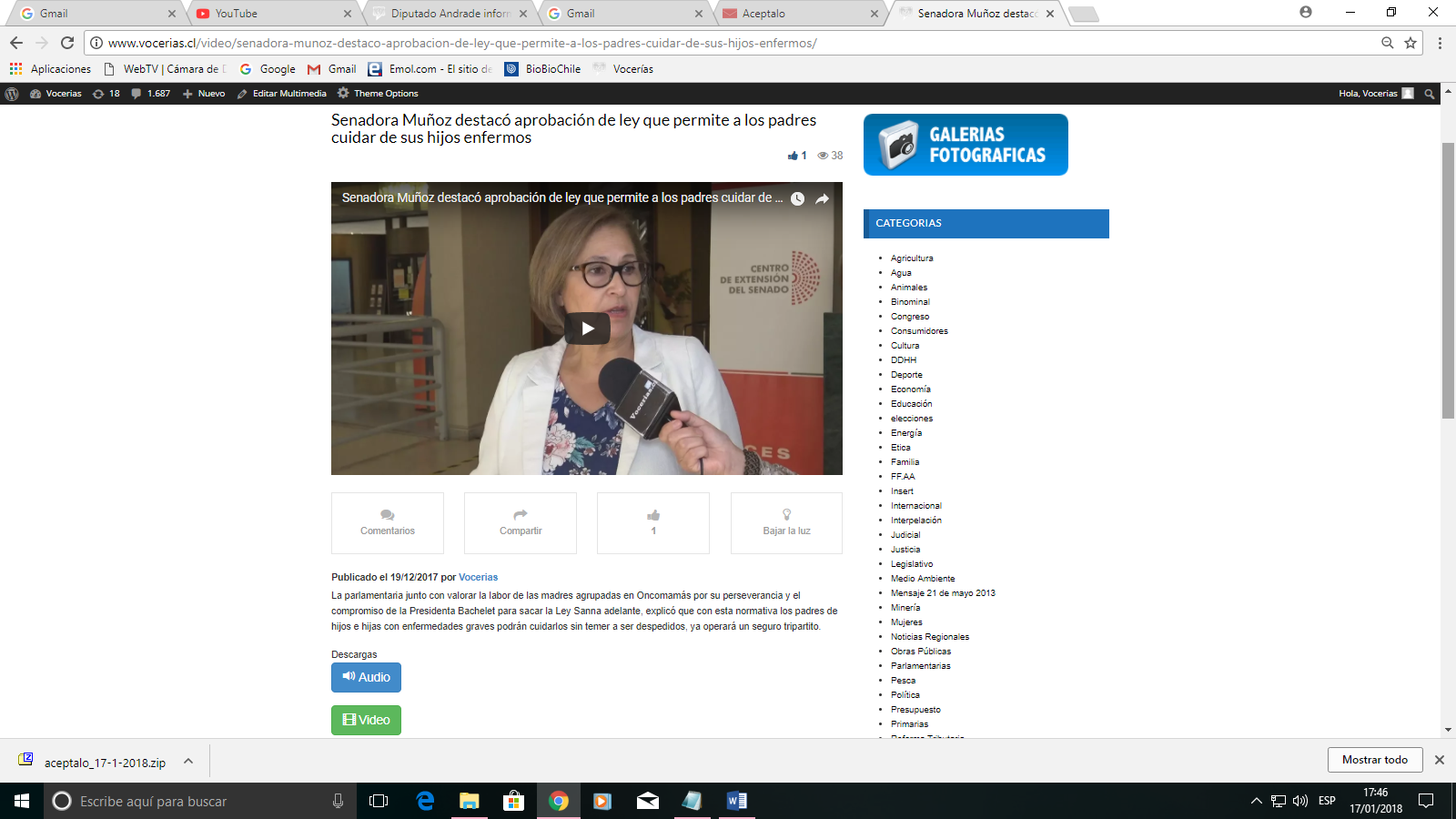 Comisión de Familia aprobó proyecto de monitoreo telemático para prevenir femicidiosEl proyecto de ley presentado por la senadora Adriana Muñoz, busca prevenir femicidios facultando a los jueces para que apliquen un sistema de monitoreo telemático o brazalete electrónico a dictar medidas cautelares en tribunales de familia, y de esta manera establecer un mecanismo eficiente de control de estas medidas.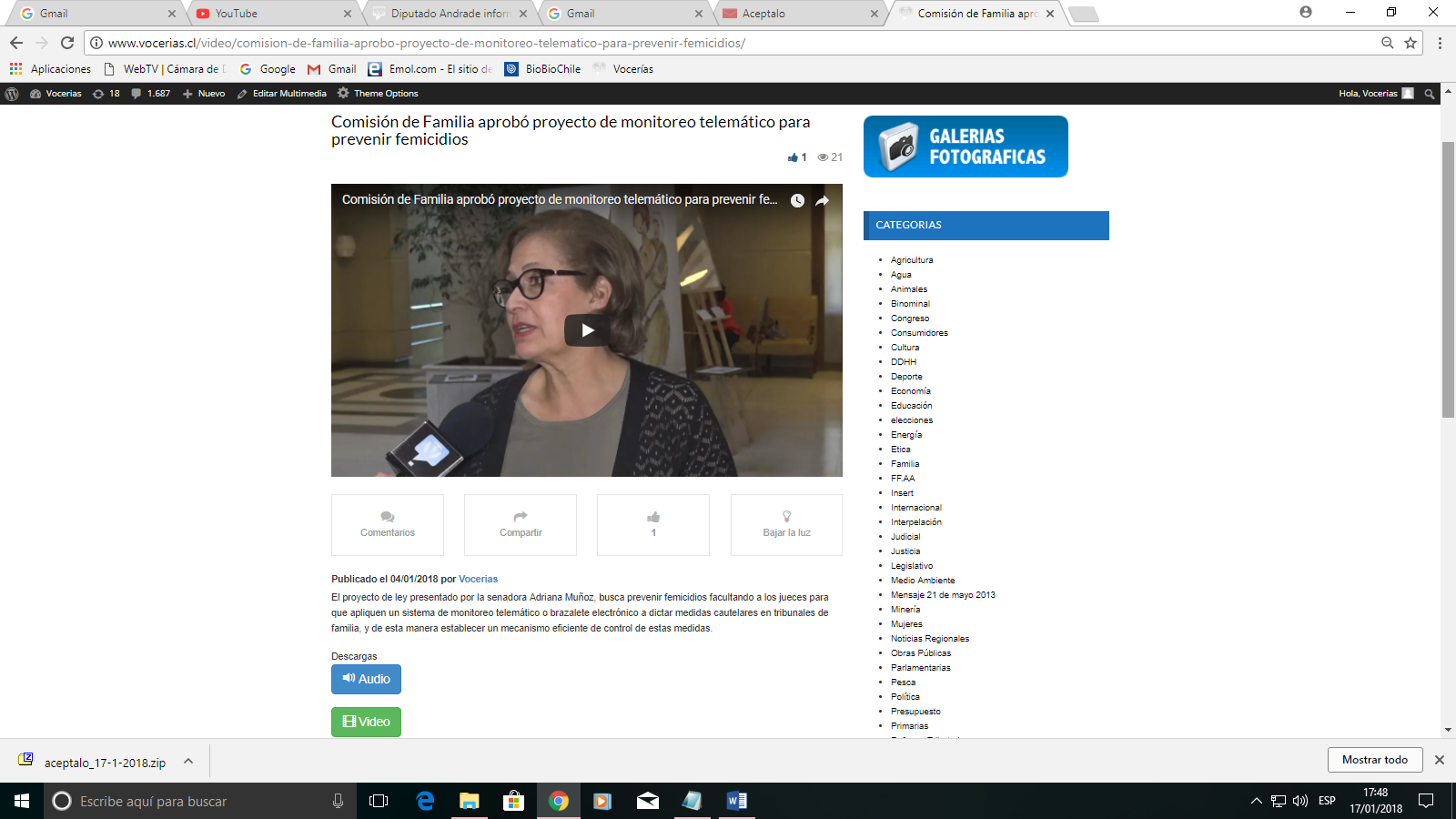 Senadora Muñoz: Es lamentable que Piñera entorpezca la tramitación de proyectos que están en cursoLa parlamentaria dijo que además es reprochable el anuncio de Piñera y su equipo del futuro rechazo de proyectos de ley que actualmente se están tramitando en el Congreso Nacional, como son las reformas Constitucional, Previsional y la ley de identidad de género.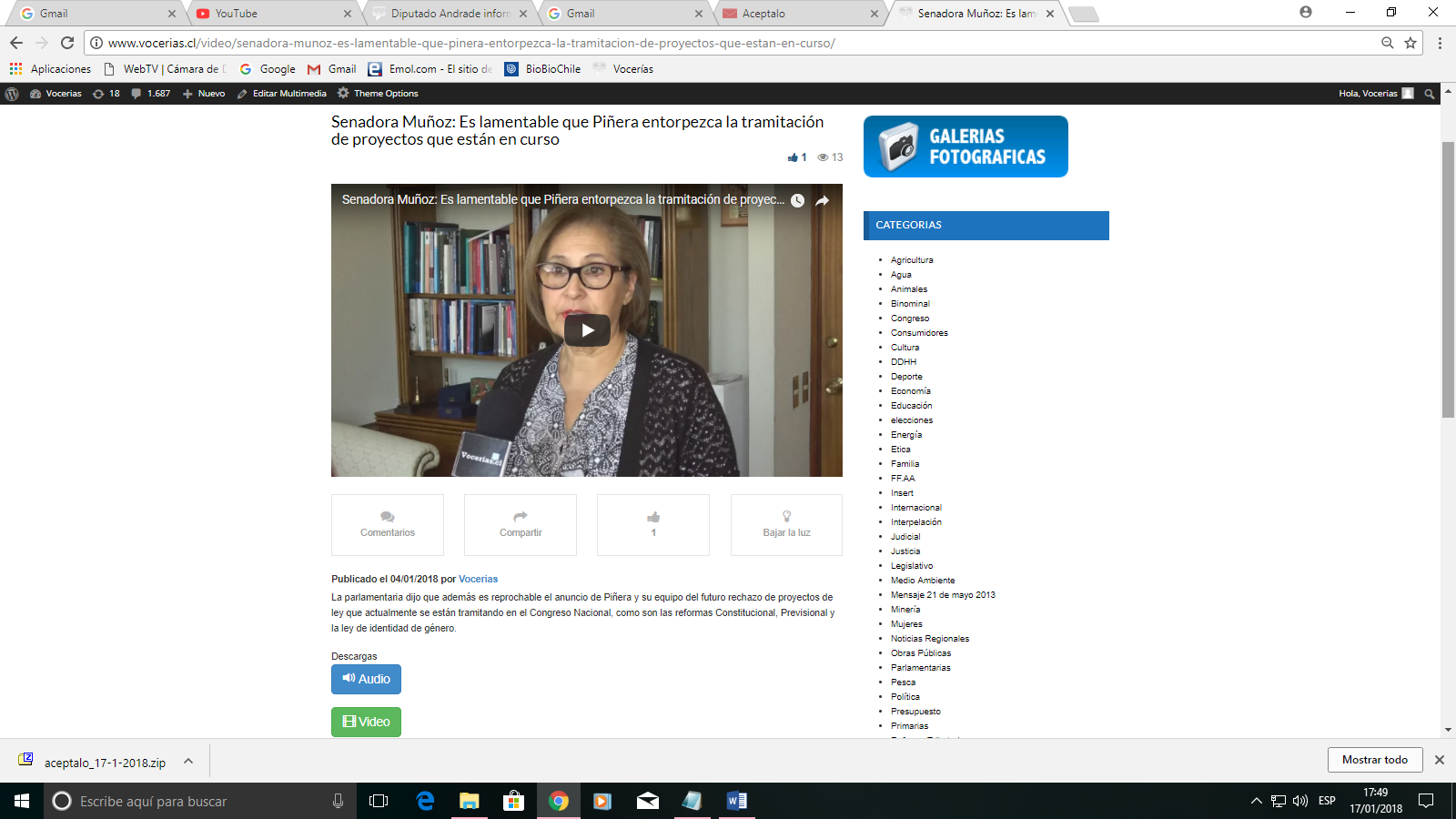 Senadora Muñoz cuestiona actuar de futuro gobierno en torno a reforma laboralLa parlamentaria dijo que es preocupante la forma en que el equipo del electo Presidente Piñera para frenar vía dictámenes la reforma laboral en lo relacionado a los servicios mínimos y grupos negociadores.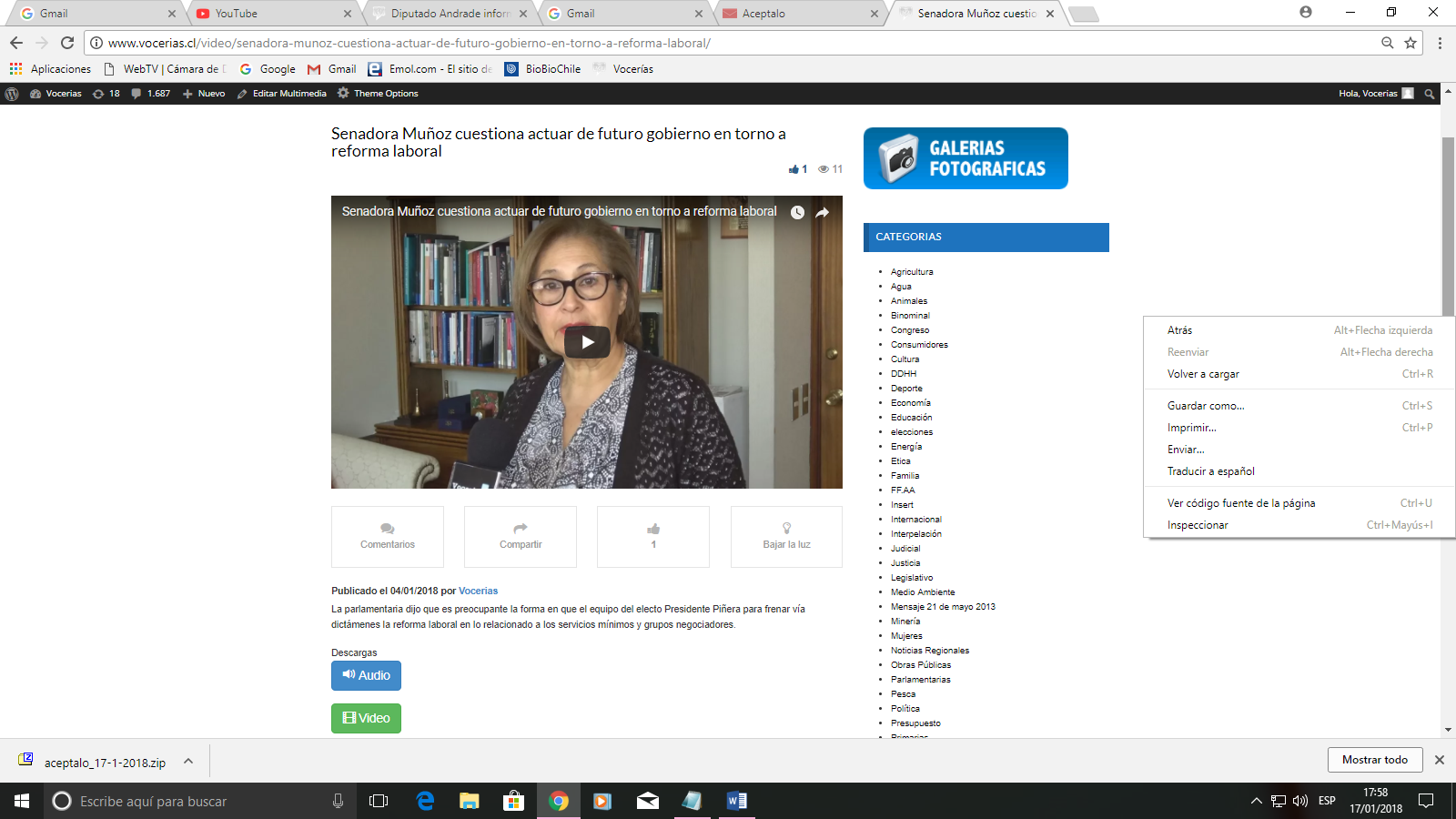 Senadora Muñoz: hay voluntad para agilizar la licitación del tranvía La Serena-CoquimboTras reunirse con el Ministro de Obras Pública, Alberto Undurraga, la senadora Adriana Muñoz comentó que hay disposición de las autoridades centrales para agilizar los estudios que faltan en torno al tranvía La Serena – Coquimbo, y poder licitar la obra dentro de este año.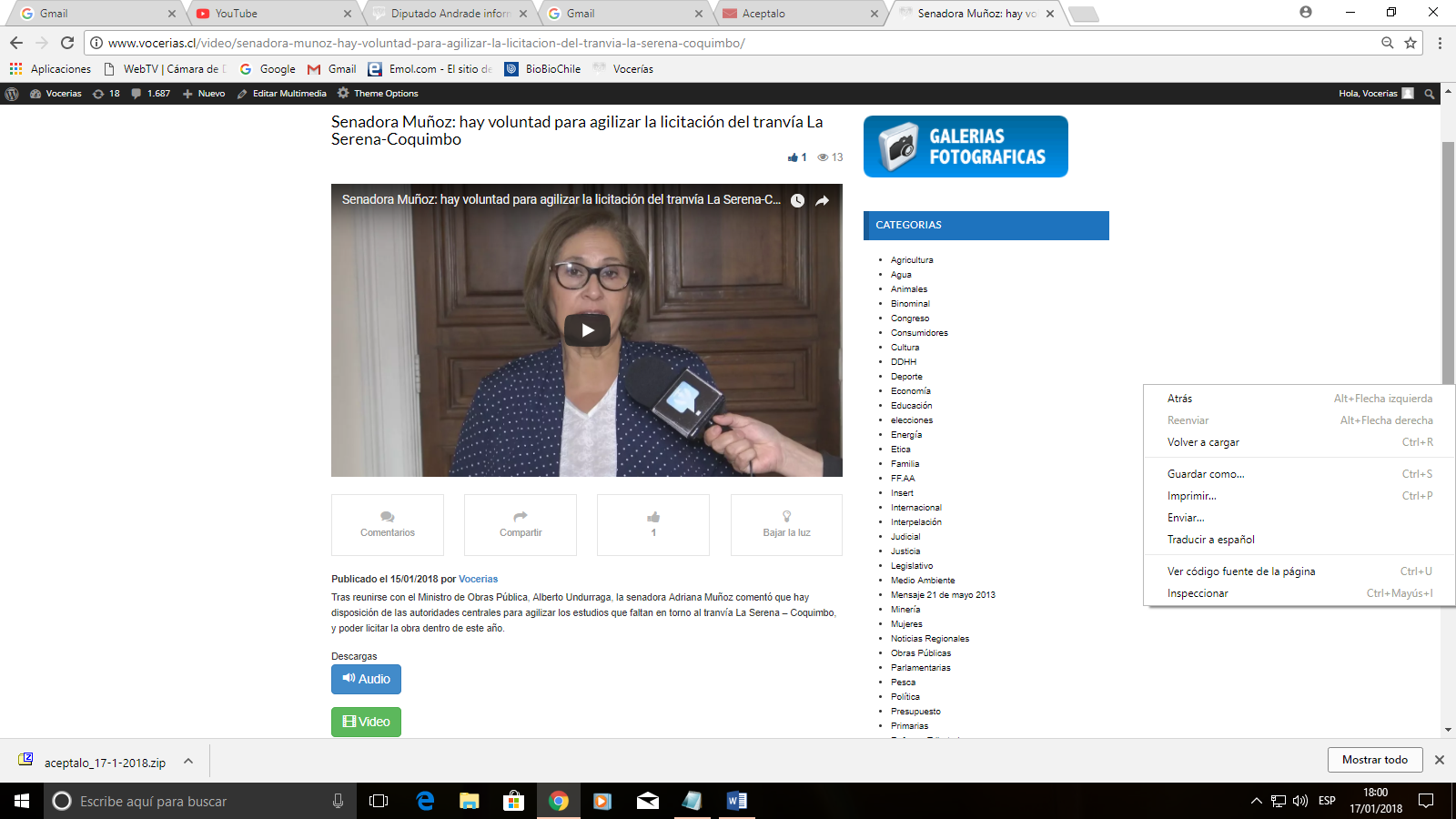 